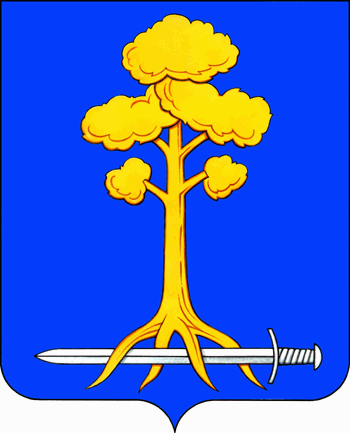 МУНИЦИПАЛЬНОЕ ОБРАЗОВАНИЕСЕРТОЛОВСКОЕ ГОРОДСКОЕ ПОСЕЛЕНИЕВСЕВОЛОЖСКОГО МУНИЦИПАЛЬНОГО РАЙОНАЛЕНИНГРАДСКОЙ ОБЛАСТИАДМИНИСТРАЦИЯП О С Т А Н О В Л Е Н И Е19 апреля 2022 г.                                                                        		№  205      г. СертоловоО внесении изменений в постановлениеадминистрации МО Сертолово «Онаблюдательном совете муниципального автономного учреждения «Сертоловский культурно-спортивный центр «Спектр»В соответствии с Федеральным законом от 06.10.2003 № 131-ФЗ «Об общих принципах организации местного самоуправления в Российской Федерации», Федеральным законом от 03.11.2006 № 174-ФЗ «Об автономных учреждениях», Уставом МО Сертолово, Положением об администрации МО Сертолово, утвержденным решением совета депутатов МО Сертолово от 27.06.2011 №33, Устава муниципального автономного учреждения «Сертоловский культурно-спортивный центр «Спектр», постановлением администрации МО Сертолово от 27.03.2012 г. № 83 «Об утверждении Положения об осуществлении функций и полномочий учредителя автономного, бюджетного и казенного учреждения», в целях приведения в соответствие, администрация МО СертоловоПОСТАНОВЛЯЕТ: Внести в постановление администрации МО Сертолово от 17.01.2020 г. № 33 «О наблюдательном совете муниципального автономного учреждения «Сертоловский культурно-спортивный центр «Спектр» (в редакции постановления администрации МО Сертолово от 11.10.2021 г. № 686) изменения, изложив пункт 1 постановления в новой редакции:«1. Создать Наблюдательный совет муниципального автономного учреждения «Сертоловский культурно-спортивный центр «Спектр» в следующем составе:- Миллер Е.Г., начальник отдела местного самоуправления администрации МО Сертолово;- Касько Л.В., начальник отдела учета и отчетности – главный бухгалтер Комитета финансов и экономики администрации МО Сертолово;- Белозерова Т.Н., главный специалист Комитета по управлению муниципальным имуществом администрации МО Сертолово;- Гавва М.Г., заведующий МДОБУ "Сертоловский ДСКВ №2", заместитель председателя Общественного организации «Совет ветеранов МО Сертолово», Почетный житель города Сертолово;- Петрова И.В., председатель Сертоловского местного отделения при Санкт-Петербургском региональном отделении общероссийской общественной организации инвалидов Всероссийское общество глухих;- Веселов В.В., депутат совета депутатов МО Сертолово, Почетный житель города Сертолово;- Копылова Е.А., ведущего специалиста муниципального автономного учреждения «Сертоловский культурно-спортивный центр «Спектр»;-Мельник В.Е., главный редактор газеты «Петербургский рубеж» муниципального автономного учреждения «Сертоловский культурно-спортивный центр «Спектр»;- Егорова М.В., руководитель клубных формирований муниципального автономного учреждения «Сертоловский культурно-спортивный центр «Спектр».».Постановление вступает в силу после подписания. Настоящее постановление разместить на официальном сайте администрации МО Сертолово в информационно-телекоммуникационной сети Интернет. Контроль за исполнением настоящего постановления возлагаю на первого заместителя главы администрации МО Сертолово Рудь Н.И.Глава администрации					                   Ю.А. Ходько